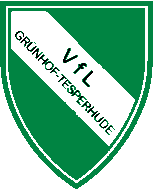 VfL Grünhof-Tesperhude von 1909 e.V.Turnen  Fußball  Tischtennis  Gymnastik  Jedermannsport  LeichtathletikAerobic  Pilates  Prellball  Volleyball  Tabata  Latin-Dance  Sportabzeichen  YogaSportanlagen: 21502 Geesthacht-Grünhof, WesterheeseVerhaltensregeln      (Sporthallen)Distanzregeln einhalten Mindestabstand von 2,00 bis 4,00 Metern zwischen den anwesenden Personen. Auf Grund der Bewegung beim Sport ist der Abstand großzügig zu bemessen.Körperkontakte auf das Minimum reduzieren Sport und Bewegung werden möglichst kontaktfrei durchgeführt. Auf Händeschütteln, Abklatschen, in den Arm nehmen und Jubeln oder Trauern in der Gruppe wird komplett verzichtet. Hygieneregeln einhalten Vor dem Training Händewaschen oder desinfizieren. Eigene Sportmatte oder zumindest ein großes Badetuch mitbringen und über die Sportmatte legen. Benutzte Geräte werden nach der Benutzung desinfiziert. Masken-Pflicht auf den GängenAuf dem Weg in die Sporthallen sowie nach dem Sport zum Ausgang ist ein Mund-Nasen-Schutz zu tragen. Jede/r Sportler/in bringt dafür seine eigene Mund-Nasen-Bedeckung (Maske) mit.Umkleiden und Duschen sind geöffnet Umkleiden und Duschen werden auf eigene Verantwortung genutzt. Fahrgemeinschaften vorübergehend aussetzen In der Übergangsphase wird auf die Bildung von Fahrgemeinschaften zum Training verzichtet. Trainingsgruppen verkleinern Durch die Bildung von kleineren Gruppen beim Training, die dann auch stets in der gleichen Zusammensetzung zusammenkommen, wird das Einhalten der Distanzregeln erleichtert. Zone für jede/n Sportler/inIn der Halle richtet sich die/der einzelne Gruppenteilnehmer/in mit einem am Eingang erhaltenen Wäschekorb ihre/seine „Abstands-Zonen“ ein. Hier legt die/der einzelne Sportler/in die eigenen Sachen, wie z.B. Draußen-Schuhe, Trinkflasche, Handtuch ab.Trainingszeiten Die Sportangebote finden zeitlich versetzt statt, sodass wenig bis keine Begegnungen der Sportgruppen stattfinden und keine Wartezeiten entstehen. Im Empfang genommen werdet Ihr vor dem Halleneingang von Eurer/m Übungsleiter/in. Bitte auf das Abstandsgebot von 1,50 m achten! Die Halle ist nach dem Eintreten der Trainingsgruppe wieder geschlossen, so dass Nachzügler und Unberechtigte keinen Zugang zur Halle haben. Das Sportgelände ist nach Beendigung der Sporteinheit unverzüglich zu verlassen. ZuschauerAuf Zuschauer/innen sollte möglichst verzichtet werden. Sind Zuschauer/innen auf Grund z.B. eines Sportwettbewerbes zugelassen gelten die Regeln der §§ 5 bis 5 d der Landesverordnung Schleswig-Holstein „Corona“ entsprechend. Veranstaltungen sind ggf. vorher mit dem Hauptvorstand abzusprechen.TeilnehmerlistenEs sind nach wie vor von den Übungsleitern/innen Teilnehmerlisten zu führen, um ggf. eine Nachverfolgung zu ermöglichen, falls es Infektionsfälle gibt. Diese sind in den Briefkasten des VfL am Vereinsheim einzuwerfen oder im Regieraum im Fach von Janka Howe zu legen. Nach 4 Wochen werden die Teilnehmerlisten von ihr entsorgt.Krankheitssymptome Nur wer in eigener Selbstbeurteilung vollständig frei von Corona-Virus-Symptomen ist, darf am Training teilnehmen. Personen, bei denen COVID-19 diagnostiziert wird/wurde, dürfen nicht an den Sportstunden teilnehmen und melden dies telefonisch oder per E-Mail schnellstmöglich dem 1. Vorsitzenden, Andreas Fibranz, unter 0160/5050500 oder fibranz@me.com. Leitplanken der einzelnen SportverbändeZusätzlich gelten für die jeweilige Sportart die durch den einzelnen Sportverband erlassenen Empfehlungen zum Wiedereinstieg in das vereinsbasierte Sporttreiben.Risiken in allen Bereichen minimieren Dieser Punkt ist insbesondere ein Appell an den gesunden Menschenverstand. Wenn Sie bei einer Maßnahme ein ungutes Gefühl haben, sich über die möglichen Risiken nicht im Klaren sind, sollten Sie darauf verzichten. Hausrecht Trainer/innen und Übungsleiter/innen genießen während der Durchführung der Angebote Hausrecht auf der Anlage. Entsprechend sind deren Anweisungen und Anordnungen während des Aufenthaltes auf dem Vereinsgelände zu befolgen!Sollten vom Vorstand zu Widerhandlungen festgestellt werden, werden die Teilnehmer/innen vom Trainingsbetrieb ausgeschlossen. Einen etwaigen Ausschluss aus dem Verein behält sich der Vorstand vor!Grünhof, den 28.07.2021VfL Grünhof-Tesperhude v. 1909 e.V.Der Vorstand